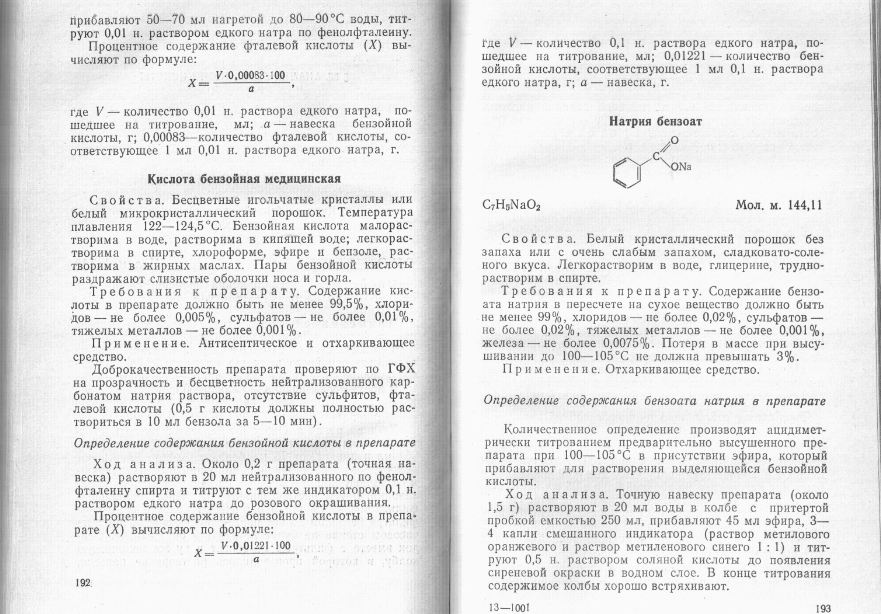 Лабораторная работаКислота бензойная медицинская Количественное определение.Около  препарата (точная навеска) растворяют в 20 мл нейтрализованного по фенолфталеину спирта и титруют с тем же индикатором 0,1 н. раствором едкого натра до розового окрашивания.Процентное содержание бензойной кислоты в препарате (X) вычисляют по формуле:где V - количество 0,1 н. раствора едкого натра, пошедшее на титрование, мл; а - навеска, г.